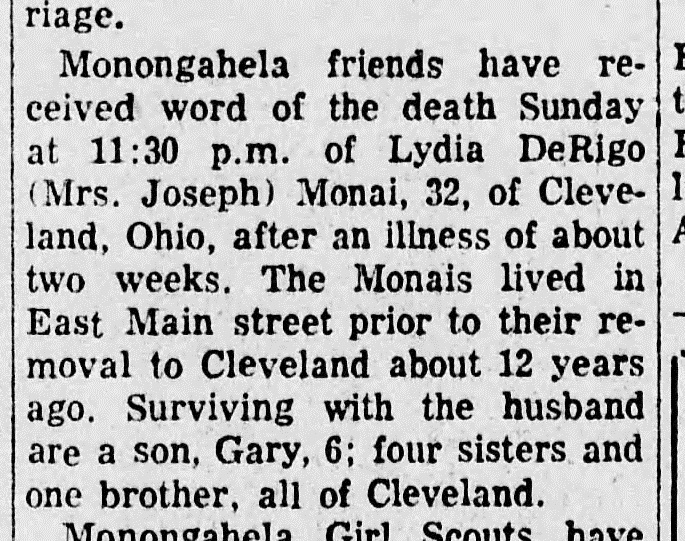 Lydia DeRigo Monai ObituaryThe Daily Republican (Monongahela, PA)8 Mar 1949Page 6, Column 6